Catanduvas, 28 de abril de 2020.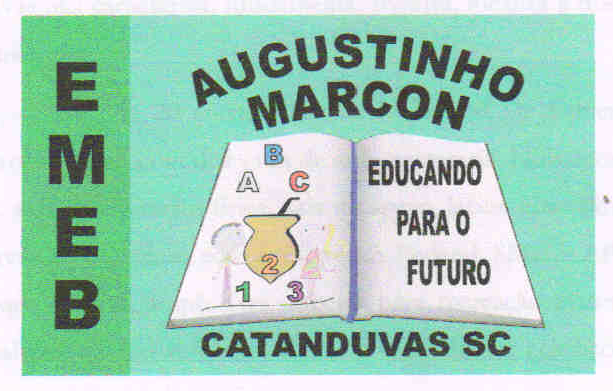     5º Anos 1 e 2.Disciplina: Matemática.Queridos  alunos, dando continuidade ao  nosso estudo sobre a multiplicação,  vamos realizar as  atividades do livro:MATEMÁTICA – COMBINANDO POSSIBILIDADES,  páginas 48, 49, 50 e 51;Leiam os enunciados com muita atenção;Quanto à atividade 8 da página 51:Resolver e enviar foto no Whats particular da Prof. Gláucia (até segunda-feira dia 04/05), pois valerá como atividade avaliativa; Observe bem na cena: quantos potes de tinta aparecem e de que cores são; quantas bandeirinhas estão desenhadas.